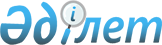 2022-2024 жылдарға арналған Бөген ауылдық округінің бюджеті туралы
					
			Мерзімі біткен
			
			
		
					Қызылорда облысы Арал аудандық мәслихатының 2021 жылғы 29 желтоқсандағы № 193 шешімі. Мерзімі біткендіктен қолданыс тоқтатылды
      "Қазақстан Республикасының Бюджет кодексі" Қазақстан Республикасы Кодексінің 75-бабының 2-тармағына, "Қазақстан Республикасындағы жергілікті мемлекеттік басқару және өзін-өзі басқару туралы" Қазақстан Республикасы Заңының 6-бабының 2-7-тармағына сәйкес Арал аудандық мәслихаты ШЕШТІ:
      1. 2022-2024 жылдарға арналған Бөген ауылдық округінің бюджеті 1, 2 және 3-қосымшаларға сәйкес, оның ішінде 2022 жылға мынадай көлемдерде бекітілсін:
      1) кірістер – 57 716 мың теңге;
      салықтық түсімдер – 3 117 мың теңге;
      салықтық емес түсімдер – 0;
      негізгі капиталды сатудан түскен түсімдер – 0;
      трансферттер түсімдері –54 599 мың теңге;
      2) шығындар –58966 мың теңге;
      3) таза бюджеттік кредиттеу – 0;
      бюджеттік кредиттер – 0;
      бюджеттік кредиттерді өтеу – 0;
      4) қаржы активтерімен жасалатын операциялар бойынша сальдо– 0;
      қаржы активтерін сатып алу – 0;
      мемлекеттік қаржы активтерін сатудан түсетін түсімдер – 0;
      5) бюджет тапшылығы (профициті) – -1 250 мың теңге;
      6) бюджет тапшылығын қаржыландыру(профицитін пайдалану) – 1250 мың теңге.
      Ескерту. 1-тармақ жаңа редакцияда - Қызылорда облысы Арал аудандық мәслихатының 05.12.2022 № 322 шешімімен (01.01.2022 бастап қолданысқа енгізіледі).


      2. 2022 жылға арналған Бөген ауылдық округ бюджетін атқару процесінде секвестрлеуге жатпайтын бюджеттік бағдарламалар тізбесі 4-қосымшаға сәйкес бекітілсін.
      3. Осы шешім 2022 жылғы 1 қаңтардан бастап қолданысқа енгізіледі. Бөген ауылдық округінің 2022 жылға арналған бюджеті
      Ескерту. 1-қосымша жаңа редакцияда - Қызылорда облысы Арал аудандық мәслихатының 05.12.2022 № 322 шешімімен (01.01.2022 бастап қолданысқа енгізіледі). Бөген ауылдық округінің 2023 жылға арналған бюджеті Бөген ауылдық округінің 2024 жылға арналған бюджеті 2022 жылға арналған Бөген ауылдық округі бюджетін атқару процесінде секвестрлеуге жатпайтын бюджеттік бағдарламалар тізбесі
					© 2012. Қазақстан Республикасы Әділет министрлігінің «Қазақстан Республикасының Заңнама және құқықтық ақпарат институты» ШЖҚ РМК
				
      Арал аудандық мәслихатының хатшысы 

Б.Турахметов
Арал аудандық мәслихатының
2021 жылғы "29" желтоқсандағы
№ 193 шешіміне 1-қосымша
Санаты 
Санаты 
Санаты 
Санаты 
2022 жыл сомасы 
(мың теңге)
Сыныбы 
Сыныбы 
Сыныбы 
2022 жыл сомасы 
(мың теңге)
Ішкі сыныбы
Ішкі сыныбы
2022 жыл сомасы 
(мың теңге)
Атауы 
2022 жыл сомасы 
(мың теңге)
1
2
3
4
5
1. Кірістер
57 716
1
Салықтық түсімдер
3 117
04
Меншiкке салынатын салықтар
3 117
1
Мүлiкке салынатын салықтар
85
3
Жер салығы
40
4
Көлiк құралдарына салынатын салық
2 992
4
Трансферттердіңтүсімдері
54 599
02
Мемлекеттiк басқарудың жоғары тұрған органдарынан түсетiн трансферттер
54 599
3
Аудандардың (облыстық маңызы бар қаланың) бюджетінен трансферттер
54 599
Функционалдық топ
Функционалдық топ
Функционалдық топ
Функционалдық топ
2022 жыл сомасы
Бюджеттік бағдарламалардың әкімшісі
Бюджеттік бағдарламалардың әкімшісі
Бюджеттік бағдарламалардың әкімшісі
2022 жыл сомасы
Бағдарлама 
Бағдарлама 
2022 жыл сомасы
Атауы 
2022 жыл сомасы
2. Шығындар
58966
01
Жалпы сипаттағы мемлекеттік қызметтер
31101
124
Аудандық маңызы бар қала, ауыл, кент, ауылдық округ әкімінің аппараты
31101
001
Аудандық маңызы бар қала, ауыл, кент, ауылдық округ әкімінің қызметін қамтамасыз ету жөніндегі қызметтер
31101
05
Денсаулық сақтау 
103
124
Қаладағы аудан, аудандық маңызы бар қала, кент, ауыл, ауылдық округ әкімінің аппараты
103
002
Шұғыл жағдайларда сырқаты ауыр адамдарды дәрігерлік көмек көрсететін ең жақын денсаулық сақтау ұйымына дейін жеткізуді ұйымдастыру
103
07
Тұрғынүй-коммуналдықшаруашылық
1 257
124
Аудандық маңызы бар қала, ауыл, кент, ауылдық округ әкімінің аппараты
1 257
008
Елде мекендердегі көшелерді жарықтандыру
895
009
Елдi мекендердiң санитариясын қамтамасыз ету
362
08
Мәдениет, спорт, туризм және ақпараттық кеңістiк
26 505
124
Аудандық маңызы бар қала, ауыл, кент, ауылдық округ әкімінің аппараты
26 505
006
Жергілікті деңгейде мәдени-демалыс жұмысын қолдау
26 505 
3. Таза бюджеттік кредит беру
0
Бюджеттік кредиттер
0
5
Бюджеттік кредиттерді өтеу
0
4. Қаржы активтерімен жасалатын операциялар бойынша сальдо
0
Қаржы активтерін сатып алу
0
5. Бюджет тапшылығы (профициті)
-1 250
6. бюджет тапшылығын қаржыландыру (профицитін пайдалану)
1 250
8
Бюджет қаражатының пайдаланатын қалдықтары
1 651,9
1
Бюджет қаражатының бос қалдықтары
1 651,9
01
Бюджет қаражатының бос қалдықтары
1 651,9
2
Есепті кезең соңындағы бюджет қаражатының қалдықтары
401,9
01
Есепті кезең соңындағы бюджет қаражатының қалдықтары
401,9Арал аудандық мәслихатының
2021 жылғы "29" желтоқсандағы № 193
шешіміне 2-қосымша
Санаты 
Санаты 
Санаты 
Санаты 
2023 жыл сомасы 
(мың теңге)
Сыныбы 
Сыныбы 
Сыныбы 
2023 жыл сомасы 
(мың теңге)
Ішкі сыныбы
Ішкі сыныбы
2023 жыл сомасы 
(мың теңге)
Атауы 
2023 жыл сомасы 
(мың теңге)
1
2
3
4
5
1. Кірістер
39076
1
Салықтық түсімдер
3063
04
Меншiкке салынатын салықтар
3063
1
Мүлiкке салынатын салықтар
89
3
Жер салығы
42
4
Көлiк құралдарына салынатын салық
2932
4
Трансферттердіңтүсімдері
36013
02
Мемлекеттiк басқарудың жоғары тұрған органдарынан түсетiн трансферттер
36013
3
Аудандардың (облыстық маңызы бар қаланың) бюджетінен трансферттер
36013
Функционалдық топ
Функционалдық топ
Функционалдық топ
Функционалдық топ
2023 жыл сомасы
Бюджеттік бағдарламалардың әкімшісі
Бюджеттік бағдарламалардың әкімшісі
Бюджеттік бағдарламалардың әкімшісі
2023 жыл сомасы
Бағдарлама 
Бағдарлама 
2023 жыл сомасы
Атауы 
2023 жыл сомасы
2. Шығындар
39076
01
Жалпы сипаттағы мемлекеттік қызметтер
18615
124
Аудандық маңызы бар қала, ауыл, кент, ауылдық округ әкімінің аппараты
18615
001
Аудандық маңызы бар қала, ауыл, кент, ауылдық округ әкімінің қызметін қамтамасыз ету жөніндегі қызметтер
18615
05
Денсаулық сақтау 
108
124
Қаладағы аудан, аудандық маңызы бар қала, кент, ауыл, ауылдық округ әкімінің аппараты
108
002
Шұғыл жағдайларда сырқаты ауыр адамдарды дәрігерлік көмек көрсететін ең жақын денсаулық сақтау ұйымына дейін жеткізуді ұйымдастыру
108
07
Тұрғынүй-коммуналдықшаруашылық
1110
124
Аудандық маңызы бар қала, ауыл, кент, ауылдық округ әкімінің аппараты
1110
008
Елде мекендердегі көшелерді жарықтандыру
730
009
Елдi мекендердiң санитариясын қамтамасыз ету
380
08
Мәдениет, спорт, туризм және ақпараттық кеңістiк
19243
124
Аудандық маңызы бар қала, ауыл, кент, ауылдық округ әкімінің аппараты
19243
006
Жергілікті деңгейде мәдени-демалыс жұмысын қолдау
19243
3. Таза бюджеттік кредит беру
0
Бюджеттік кредиттер
0
5
Бюджеттік кредиттерді өтеу
0
4. Қаржы активтерімен жасалатын операциялар бойынша сальдо
0
Қаржы активтерін сатып алу
0
5. Бюджет тапшылығы (профициті)
0
6. бюджет тапшылығын қаржыландыру (профицитін пайдалану)
0Арал аудандық мәслихатының
2021 жылғы "29" желтоқсандағы № 193
шешіміне 3-қосымша
Санаты 
Санаты 
Санаты 
Санаты 
2024 жыл сомасы 
(мың теңге)
Сыныбы 
Сыныбы 
Сыныбы 
2024 жыл сомасы 
(мың теңге)
Ішкі сыныбы
Ішкі сыныбы
2024 жыл сомасы 
(мың теңге)
Атауы 
2024 жыл сомасы 
(мың теңге)
1
2
3
4
5
1. Кірістер
40944
1
Салықтық түсімдер
3216
04
Меншiкке салынатын салықтар
3216
1
Мүлiкке салынатын салықтар
94
3
Жер салығы
44
4
Көлiк құралдарына салынатын салық
3078
4
Трансферттердіңтүсімдері
37728
02
Мемлекеттiк басқарудың жоғары тұрған органдарынан түсетiн трансферттер
37728
3
Аудандардың (облыстық маңызы бар қаланың) бюджетінен трансферттер
37728
Функционалдық топ
Функционалдық топ
Функционалдық топ
Функционалдық топ
2024 жыл сомасы
Бюджеттік бағдарламалардың әкімшісі
Бюджеттік бағдарламалардың әкімшісі
Бюджеттік бағдарламалардың әкімшісі
2024 жыл сомасы
Бағдарлама 
Бағдарлама 
2024 жыл сомасы
Атауы 
2024 жыл сомасы
2. Шығындар
40944
01
Жалпы сипаттағы мемлекеттік қызметтер
20344
124
Аудандық маңызы бар қала, ауыл, кент, ауылдық округ әкімінің аппараты
20344
001
Аудандық маңызы бар қала, ауыл, кент, ауылдық округ әкімінің қызметін қамтамасыз ету жөніндегі қызметтер
20344
05
Денсаулық сақтау 
113
124
Қаладағы аудан, аудандық маңызы бар қала, кент, ауыл, ауылдық округ әкімінің аппараты
113
002
Шұғыл жағдайларда сырқаты ауыр адамдарды дәрігерлік көмек көрсететін ең жақын денсаулық сақтау ұйымына дейін жеткізуді ұйымдастыру
113
07
Тұрғынүй-коммуналдықшаруашылық
1166
124
Аудандық маңызы бар қала, ауыл, кент, ауылдық округ әкімінің аппараты
1166
008
Елде мекендердегі көшелерді жарықтандыру
767
009
Елдi мекендердiң санитариясын қамтамасыз ету
399
08
Мәдениет, спорт, туризм және ақпараттық кеңістiк
19321
124
Аудандық маңызы бар қала, ауыл, кент, ауылдық округ әкімінің аппараты
19321
006
Жергілікті деңгейде мәдени-демалыс жұмысын қолдау
19321
3. Таза бюджеттік кредит беру
0
Бюджеттік кредиттер
0
5
Бюджеттік кредиттерді өтеу
0
4. Қаржы активтерімен жасалатын операциялар бойынша сальдо
0
Қаржы активтерін сатып алу
0
5. Бюджет тапшылығы (профициті)
0
6. бюджет тапшылығын қаржыландыру (профицитін пайдалану)
0Арал аудандық мәслихатының
2021 жылғы "29" желтоқсандағы № 192
шешіміне 4-қосымша
№
Атауы
Денсаулық сақтау
Ерекше жағдайларда сырқаты ауыр адамдарды дәрігерлік көмек көрсететін ең жақын денсаулық сақтау ұйымына жеткізуді ұйымдастыру